Методические рекомендации«Построение системной модели управления качеством образования в дошкольной образовательной организации»Коркина О.С., кандидат педагогических наук, руководитель отдела дошкольного образования БУ ОО ДПО «Институт развития образования»Оценивание качества образовательной деятельности, осуществляемой дошкольной образовательной организации по основной образовательной программе дошкольного образования (далее ООП ДО), представляет собой важную составную часть образовательной деятельности, направленную на ее усовершенствование. Концептуальные основания такой оценки определяются требованиями Федерального закона «Об образовании в Российской Федерации», а также ФГОС дошкольного образования, в котором определены государственные гарантии качества образования. Оценивание качества, т. е. оценивание соответствия образовательной деятельности, реализуемой дошкольной образовательной организацией (далее ДОО), заданным требованиям ФГОС дошкольного образования и ООП ДО в дошкольном образовании направлено в первую очередь на оценивание созданных дошкольной образовательной организации условий в процессе образовательной деятельности. Система оценки образовательной деятельности, предусмотренная ООП ДО, предполагает оценивание качества условий образовательной деятельности, обеспечиваемых дошкольной образовательной организации, включая психолого-педагогические, кадровые, материально-технические, финансовые, а так же информационно-методические, управление дошкольной образовательной организации и т. д.. ООП ДО не предусматривается оценивание качества образовательной деятельности дошкольной образовательной организации на основе достижения детьми планируемых результатов освоения ООП ДО. В соответствии со ФГОС дошкольного образования и принципами ООП ДО оценка качества образовательной деятельности по ООП ДО: 1) поддерживает ценности развития и позитивной социализации ребенка дошкольного возраста; 2) учитывает факт разнообразия путей развития ребенка в условиях современного постиндустриального общества; 3) ориентирует систему дошкольного образования на поддержку вариативности используемых образовательных программ и организационных форм дошкольного образования; 4) обеспечивает выбор методов и инструментов оценивания для семьи, образовательной организации и для педагогов дошкольной образовательной организации в соответствии: – с разнообразием вариантов развития ребенка в дошкольном детстве, – разнообразием вариантов образовательной среды, – разнообразием местных условий в разных регионах и муниципальных образованиях Российской Федерации; 5) представляет собой основу для развивающего управления программами дошкольного образования на уровне дошкольной образовательной организации, учредителя, региона, страны, обеспечивая тем самым качество основных образовательных программ дошкольного образования в разных условиях их реализации в масштабах всей страны. Система оценки качества реализации программ дошкольного образования на уровне дошкольной образовательной организации должна обеспечивать активность всех участников образовательных отношений и в то же время выполнять свою основную задачу – обеспечивать развитие системы дошкольного образования в соответствии с принципами и требованиями ФГОС дошкольного образования. ООП ДО предусмотрены следующие уровни системы оценки качества: диагностика развития ребенка, используемая как профессиональный инструмент педагога с целью получения обратной связи от собственных педагогических действий и планирования дальнейшей индивидуальной работы с детьми по ООП ДО;  внутренняя оценка, самооценка дошкольной образовательной организации; внешняя оценка дошкольной образовательной организации, в том числе независимая профессиональная и общественная оценка.Важнейшим элементом системы обеспечения качества дошкольного образования в дошкольной образовательной организации является оценка качества психолого-педагогических условий реализации основной образовательной программы, и именно психолого-педагогические условия являются основным предметом оценки в предлагаемой системе оценки качества образования на уровне дошкольной образовательной организации. Это позволяет выстроить систему оценки и повышения качества вариативного, развивающего дошкольного образования в соответствии со ФГОС дошкольного образования посредством экспертизы условий реализации ООП ДО. Ключевым уровнем оценки является уровень образовательного процесса, в котором непосредственно участвует ребенок, его семья и педагогический коллектив дошкольной образовательной организации. Система оценки качества предоставляет педагогам и администрации дошкольной образовательной организации материал для рефлексии своей деятельности и для серьезной работы над ООП ДО, которую они реализуют. Результаты оценивания качества образовательной деятельности формируют доказательную основу для изменений основной образовательной программы, корректировки образовательного процесса и условий образовательной деятельности. Важную роль в системе оценки качества образовательной деятельности играют также семьи воспитанников и другие субъекты образовательных отношений, участвующие в оценивании образовательной деятельности дошкольной образовательной организации, предоставляя обратную связь о качестве образовательных процессов дошкольной образовательной организации. Система оценки качества дошкольного образования: – должна быть сфокусирована на оценивании психолого-педагогических и других условий реализации основной образовательной программы в дошкольной образовательной организации в пяти образовательных областях, определенных ФГОС дошкольного образования; – учитывает образовательные предпочтения и удовлетворенность дошкольным образованием со стороны семьи ребенка; – исключает использование оценки индивидуального развития ребенка в контексте оценки работы дошкольной образовательной организации; – исключает унификацию и поддерживает вариативность программ, форм и методов дошкольного образования; – способствует открытости по отношению к ожиданиям ребенка, семьи, педагогов, общества и государства; – включает как оценку педагогами дошкольной образовательной организации собственной работы, так и независимую профессиональную и общественную оценку условий образовательной деятельности в дошкольной организации; – использует единые инструменты, оценивающие условия реализации программы в дошкольной образовательной организации, как для самоанализа, так и для внешнего оценивания.В соответствии с приказом ФГБНУ «Институт изучения детства, семьи и воспитания РАО» № 05 от 31.01.2018 г. «Об утверждении сетевой инновационной площадки Института по теме «Разработка и внедрение системной модели управления качеством образования в дошкольной образовательной организации на основе методического комплекса для организации системы оценки качества дошкольного образования», реализация федеральной программы в рамках  которой осуществляется инновационная деятельность предполагает разработку и внедрение системной модели управления качеством образования в ДОО в соответствии с современными требованиями к качеству дошкольного образования, заданными федеральным государственным образовательным стандартом  дошкольного образования (далее – ФГОС ДО) и подходами к оценке качества дошкольного образования, зафиксированными Примерной основной образовательной программой дошкольного образования.Моделирование в настоящее время становится одним из ведущих методов научно-педагогического исследования, что обусловлено его универсальным характером и исследовательскими возможностями, позволяющими изучать любой аспект педагогического процесса и формализованным образом отражать его сущностные характеристики в виде обобщенной модели. Поэтому результатом большинства научно-педагогических изысканий является именно авторская модель изучаемого явления, в которой сконцентрированы предложения по совершенствованию функционирования предмета исследования. Модель должна давать упрощенное представление о реальном объекте, в данном случае ВСОКО. Внутренняя система оценки качества обладает двумя важными параметрами – является основным компонентом всей системы оценки качества образования; обладает сложной структурой, которую целесообразно представить в форме модели и наполнить соответствующим содержанием. Модель – это искусственно созданный объект в виде схемы, физических конструкций, знаковых форм или формул, который, будучи подобен исследуемому объекту (или явлению), отображает и воспроизводит в более простом и огрубленном виде структуру, свойства, взаимосвязи и отношения между элементами этого объекта. Рассматривая проблему значимости моделирования в практической педагогике, целесообразно обратиться к функциям моделирования: дескриптивной, прогностической и нормативной.Дескриптивная функция заключается в том, что за счет абстрагирования модели позволяют достаточно просто объяснить наблюдаемые явления и процессы. Успешные в этом отношении модели становятся компонентами научных теорий и являются эффективным средством отражения содержания последних Прогностическая функция моделирования отражает его возможность предсказывать будущие свойства и состояния моделируемых систем, то есть узнать «что будет?».Нормативная функция моделирования позволяет ответить на вопрос «как должно быть?» и не только описать существующую систему, но и построить ее нормативный образ – желательный с точки зрения субъекта, интересы и предпочтения которого отражены используемыми критериями.Рассмотрим структурные компоненты построения модели повышения качества дошкольного образования дошкольной образовательной организации. Рассмотрим компоненты организации системы оценки качества дошкольного образования.Целевой компонент Целевой компонент модели ВСОКО содержит цели и задачи модели, а также нормативные основания функционирования ВСОКО, которые должны соответствовать полномочиям дошкольной образовательной организации в части оценки качества дошкольного образования. В данном компоненте необходимо сформулировать, для чего создается внутренняя система оценивания качества образования. Цель функционирования ВСОКО заключается в выявлении степени соответствия требованиям федерального государственного образовательного стандарта дошкольного образования и выявлении дефицитов системы.На основе вышеозначенной цели формулируются задачи данной системы: 1. получение информации о качестве образовательного процесса, комплексе условий, в которых он реализуется, на основе критериев с применением отобранных методов и средств; 2. анализ и оценка полученной информации о достижениях, в соответствии  с требованиями ФГОС дошкольного образования; 3. выявление дефицитов построения  образовательной деятельности; установление факторов, влияющих на качество образования и  способствующих достижению поставленных целей; 4. получение информации о реализации целей и задач, определенных в Программе развития дошкольной образовательной организации и годовом плане деятельности педагогического коллектива; 5. разработка управленческих решений для устранения проблем, связанных с несоответствием обеспечения условий и процессов; 6. повышение информированности участников образовательных отношений о результатах внутренней  оценки качества дошкольного образования.Содержательный компонент В соответствии с целью ВСОКО механизмами оценки содержательного компонента являются: оценка качества содержания основной образовательной программы дошкольного образования, реализуемая в ДОО; оценка качества условий реализации основной образовательной программы дошкольного образования (в т.ч. психолого-педагогических, развивающую предметно-пространственную среду, кадровых, материально-технических, финансовых); оценка качества результатов освоения обучающимися основных образовательных программ дошкольного образования. В соответствии с ФГОС дошкольного образования:п. 4.5. Целевые ориентиры не могут служить непосредственным основанием при решении управленческих задач, включая:аттестацию педагогических кадров;оценку качества образования;оценку как итогового, так и промежуточного уровня развития детей, в том числе в рамках мониторинга (в том числе в форме тестирования, с использованием методов, основанных на наблюдении, или иных методов измерения результативности детей);оценку выполнения муниципального (государственного) задания посредством их включения в показатели качества выполнения задания. В содержательном компоненте следует отразить направления, рассматриваемые шкалами ECCERS-R:1) оценку предметно-пространственной среды; 2) оценку присмотра и ухода за детьми; 3) оценку деятельности по развитию речи и мышления; 4) оценку показателей виды активности; 5) оценку взаимодействия между педагогом и детьми, детьми друг с другом;6) оценку взаимодействия между участниками образовательных отношений, а так же описания критериев оценивая перечисленных условий реализации ООП ДО.Процессуальный компонентПроцессуальный компонент ВСОКО включает описание и доста- точность механизмов и процедур оценки содержания ООП ДОО, условий реализации ООП ДОО.В процессуальном компоненте используются два типа процедур: постоянные (непрерывные) и осуществляемые периодически. предполагает описание видов и форм контроля и оценивания, методов получения и оценивания информации, средства получения информации; алгоритм деятельности по оцениванию информации и т.д.Результативный компонент Данный компонент должен включать направленность управленческих решений на повышение качества содержания (образовательных программ, процессов), условий реализации основной образовательной программы в соответствии с ФГОС дошкольного образования. Результаты разработки и развития ВСОКО включают: подготовленную локальную нормативно-правовую и методологическую базу; наполненные содержанием компоненты системы: разработаны алгоритмы оценивания; шаблоны оформления оценочных средств; графики, формы и методы проведения оперативного и тематического контроля; разработанную целостную организационно-технологическую структуру ВСОКО, где нашли отражение все компоненты реализуемых образовательных программ в соответствии с требованием федеральных и региональных документов. Введение предложенной системы в действие позволит получить следующие позитивные изменения в образовательной системе ДОО: приведение в соответствие требованиям ФГОС ДО содержания и структуры образовательных программ, развитие профессиональной компетентности педагогов на основе выявления и изучения их профессиональных дефицитов, оказание консультативной помощи участникам образовательных отношений по результатам исследования; осуществление взаимодействия с родителями (законным представителями); расширение круга социальных партнеров;развитие научно-методического сопровождения, направленного на повышение теоретического уровня педагогов в вопросах реализации ФГОС ДО и разработки инновационных продуктов; поддержание позитивного опыта; модернизация механизмов управления за счет использования проектных технологий и процессного управления. Все вышеперечисленные позитивные изменения способны выполнить роль внутренних факторов, способствующих достижению качества в результатах образования. Управленческие решения (действия) по результатам процедур оценки качества дошкольного образования на институциональном уровне предоставляют возможность: 1) разработать комплекс мер по приведению структуры и содержания основной образовательной программы дошкольного образования в соответствии с требованиями ФГОС дошкольного образования, и учетом содержания примерной образовательной программы  по результатам внутренней (мониторинг) оценки качества реализуемой основной образовательной программы ДО; 2) разработать комплекс мер по приведению условий реализации основной образовательной программ дошкольного образования в соответствие требованиям ФГОС дошкольного образования; 3) разработать комплекс мер по повышению уровня профессиональной компетентности педагогов по итогам внутреннего мониторинга оценки качества дошкольного образования и т.д.Таким образом, система оценки качества дошкольного образования на уровне образовательной организации решает задачи:  повышения качества реализации программы дошкольного образования; реализации требований ФГОС дошкольного образования к структуре, условиям и целевым ориентирам основной образовательной программы дошкольной организации;  обеспечения объективной экспертизы деятельности дошкольной образовательной организации в процессе оценки качества программы дошкольного образования;  задания ориентиров педагогам в их профессиональной деятельности и перспектив развития самой дошкольной образовательной организации;  создания оснований преемственности между дошкольным и начальным общим образованием. Схема модели 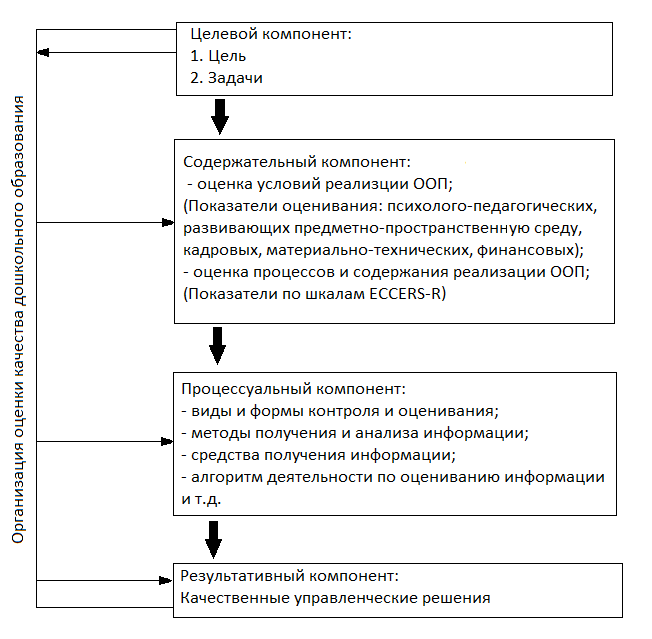 Список литературы Бешенков, С.А. Моделирование и формализация [Текст] : метод. пособие / С.А. Бешенков. – М. : БИНОМ. Лаборатория знаний, 2002. – 336 с. Дахин, А. Н. Педагогическое моделирование [Текст] : монография / А.Н. Дахин. – Новосибирск : Изд-во НИПКиПРО, 2005. – 230 с.Приказ Министерства образования и науки Российской Федерации от 17 октября 2013г. № 1155 «Об утверждении федерального государственного образовательного стандарта дошкольного образования» (зарегистрирован Минюстом России 14 ноября 2013г., регистрационный № 30384).Примерная основная образовательная программа дошкольного образования. / Одобрена решением федерального учебно-методического объединения по общему образованию (протокол от 20.05.2015 г. № 2/15) https://firo.ranepa.ru/files/docs/do/primernaya_osn_obr_prog_do.pdf Яковлев, Е.В.  Яковлева, Н.О.  Модель как результат моделирования педагогического процесса [Текст] / Вестник Челябинского государственного педагогического университета. 2016. № 9. С.136 – 140.